Муниципальное казенное  общеобразовательное  учреждение  «Средняя общеобразовательная школа №2 г.Олонца»   Принято                                                                                        Утверждаю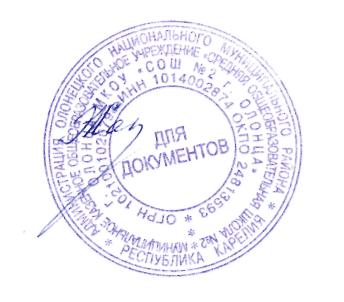    Педагогический совет                                                               Директор школы                                                                                                       __________ Н.Н.ЖатиковаПротокол № 10 от  30.08.2012г                                                 Приказ №274 от  30.08.2012г   Положениеоб управляющем совете   школы.I. Общие положения.1.Управляющий совет является высшим органом  самоуправления   школы, так как он представляет интересы всех групп участников образовательного процесса: учащихся, родителей (законных представителей) и работников учреждения.2.Управляющий совет  является коллегиальным органом, реализующим принцип государственно-общественного характера управления образованием и решающим вопросы, относящиеся к компетенции  ОУ.3.Управляющий совет (далее –УС) осуществляет свою деятельность в соответствии с законами и иными нормативными правовыми актами РФ, субъекта РФ, органов местного самоуправления, уставом и иными локальными нормативными актами ОУ.4.Деятельность членов управляющего совета основывается на принципах добровольности участия в его работе, коллегиальности принятия решений и гласности.5.Структура, численность, компетенция управляющего совета, порядок его формирования и организации деятельности регламентируются уставом школы.II. Структура и численность совета.6. В состав управляющего совета входят: директор  школы, представители родителей (законных представителей) обучающихся всех ступеней обучения, представители   работников учреждения, представители  обучающихся третьей и второй ступеней общего образования. 7. Состав управляющего совета учреждения  избирается сроком на 3 года. 8. Общая численность управляющего совета определяется уставом школы.9. Общее количество членов управляющего совета, избираемых из числа родителей (законных представителей) обучающихся, воспитанников, не может быть меньше 1/3 и больше 1/2 общего числа членов управляющего совета.10. Количество членов управляющего совета из числа работников школы не может превышать 1/3 общего числа членов управляющего совета. При этом не менее чем 2/3 из них должны являться педагогическими работниками школы. Руководитель  школы в обязательном порядке входит в состав управляющего совета.11. Представители обучающихся избираются в управляющий совет по одному от каждой из параллелей образовательных программ основного общего и среднего(полного)  общего образования.12. Управляющий  Совет собирается не реже 4 раз в год. III. Порядок формирования совета.13. Управляющий совет школы  создается с использованием процедур выборов.14.С использованием процедуры выборов в управляющий совет избираются представители работников школы, обучающихся и их родителей (законных представителей).15. Участие в выборах является свободным и добровольным. Никто не вправе оказывать на участников образовательного процесса воздействие с целью принудить их к участию или неучастию в выборах либо воспрепятствовать их свободному волеизъявлению.16. Выборы проводятся  открытым  голосованием при условии получения согласия лиц быть избранными в состав управляющего совета.17.Выборы в управляющий совет проводятся на общих собраниях соответствующих участников образовательного процесса .Заседания общего собрания являются правомочными, если в них принимают участие не менее половины лиц, имеющих право принимать участие в общем собрании или конференции.Кворум для собрания родителей (законных представителей) обучающихся,не устанавливается, если все они были надлежащим образом уведомлены о времени, месте проведения выборов и повестке дня.18. Избранными в управляющий совет считаются кандидаты, за которых проголосовало наибольшее количество лиц, принявших участие в выборах.IV. Компетенция управляющего  совета.19. Управляющий совет вправе принимать решения по вопросам, отнесенным к его компетенции:нормативными правовыми актами РФ;нормативными правовыми актами субъекта РФ;нормативными правовыми актами органов местного самоуправления;уставом школы..20.Основными задачами Управляющего совета являются: - разработки и принятия программы развития Учреждения;-содействие созданию в общеобразовательном учреждении оптимальных условий и форм организации образовательного процесса;-повышения эффективности финансово-хозяйственной деятельности учреждения;-контроля за соблюдением здоровых и безопасных условий обучения, воспитания и труда в учреждении.21. Управляющий совет обладает следующими компетенциями:-принимает и направляет учредителю для утверждения устав  школы ,изменения и дополнения к нему; -утверждает Программу развития   школы ;-обсуждает Образовательные программы  школы ;-участвует в разработке  и согласовывает  локальные акты  учреждения, устанавливающие  виды, размеры, условия и порядок  произведения  выплат стимулирующего  характера работникам  общеобразовательного учреждения, показатели и критерии  оценки качества  и результативности  труда работников общеобразовательного учреждения;-участвует в оценке качества и результативности труда работников общеобразовательного учреждения, распределении выплат стимулирующего характера работникам и согласовывает их распределение в порядке, устанавливаемом локальными актами общеобразовательного учреждения; -обсуждает результаты деятельности учреждения и оценивает их;-рассмотрение вопросов финансирования и укрепления материально-технической базы учреждения;-обеспечение участия представителей общественности в процедурах общественного наблюдения, общественной экспертизы, общественной аккредитации;-устанавливает по представлению Педагогического совета режим занятий
обучающихся;-согласовывает введение того или иного профиля обучения в Учреждении;-содействует привлечению из внебюджетных источников дополнительных средств на обеспечение деятельности и развитие Учреждения;22.Решения  управляющего совета, принятые в пределах его компетенции и не противоречащие действующим законодательным и иным нормативным правовым актам Российской Федерации, Республики Карелия, нормативным правовым актам органов местного самоуправления  Олонецкого национального муниципального района и настоящему Уставу, являются обязательными для выполнения администрацией учреждения, всеми членами трудового коллектива учреждения, обучающимися в учреждении и их родителями (законными представителями).